Yeji, Kathleen, Lee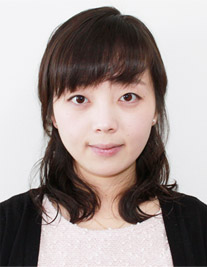 Telephone:	649 302 2588
Mobile phone:	6421 238 6765
e-mail:	ylee123@auckland.ac.nz
Physical address:	403 / 10 Fox St, Parnell, Auckland, New Zealand.Passionate, enthusiastic and caring teacher with a high and strong commitment to the young children’s education, especially their development and learning experience. Under proven educational backgrounds and academic success in teaching experiences help young children’s learning potential. Exceptional interpersonal, communication skills and tolerance are strong, which reach firm and close-net relationships. In a wide method of teaching and motivation focus the most effective progress and draw young children’s attention. Some other relevance capabilities in Creative curriculum planningGood understanding Relationships (teacher – child, teacher – parent, teacher – teacher, and child – child)Child- focused / learning focused teaching Interactive learning Cooperative learningGroup learningClassroom managementAssessment Curriculum Vitae Date of birth:	30 / 07 / 1985Passport holder:	KoreaResidence:	New Zealand (Permanents Residency) 	Have lived in NZ for more than 10 years (2000-2011)Academic Education:Auckland University of Technology (AUT)Certificate of Early Childhood Education (ECE) and practicum (2005-2006) Auckland University (AU) Bachelor of Arts in Education and Psychology (2007-2010)Professional ExperiencesHanouri Christian School, Auckland, NZ (2011)Preschooler teacherPreparing daily curriculum combining bible study with Math, English and Art projectsResponsibility to teach young children through group tasks as well as individual-learning skillsProvide effective time management and learning variety areas in a short running timeEBY’s Talking Club, Sin Wol Dong, Seoul, Korea (2010)English teacher Taught  a arrange groups of children (from kindergarten ages to Middle school teenagers)Found out children’s creativity and cleverness to metaphor for further constructive learning Created sometimes calm but sometimes very interesting, active and energetic classroom environment depending on the topics and classroom conditionsFocused on reinforcement and encouragementUsed my own creativity (through personal curriculum materials such as visual aid and hand-on activities) to make the class to be more attractive and helpful JEI, Auckland, NZ (2009) Math and English home tutor	Weekly one o one tutoring, checking-up their progress and created various child-centre based assessment Helped children with different learning areas like Mathematics, English reading, speaking, writing and grammarKinder Care (Kindergarten), Mt. Eden, NZ (2006-2007)	Kindergarten Reliever teacherdeveloped observation skills and was able to understand young children’s emotional expressions and physical signsutilised cooperative learning techniques and provided individual instruction to meet the needs of children with diverse learning stylesDesigned creative activities to enhance student’s interaction and social / cognitive skillsKnow more about the positive disciplines and problem solving skillsAuckland Hanouri Church, Auckland, NZ (2006 – present)Primary children and youth group leader / teacherTried to reduce and diminish the tedious and formal textual styles of learning, but combined bible stories and artworks to make interesting curriculum to learnFind out visual and hand-on activities are useful and most attractive source of learningLearnt the positive effects of group encouragement as well as individual motivation Since 2006, have devoted myself with passion and ebullience to develop the ideas and curriculum for “creative art and bible stories” for the young childrenHad responsibilities for the preparing, planning, presenting and worshiping for the big group of church children (nearly over 70 children)Through many practices and experiences, now I have more passion and enthusiasm about children and about teaching them